Sede: xxxxxxx             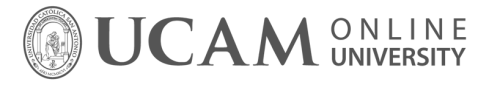 Titulación: xxxx xx xxxx xxx    Asignatura: xxºxxxxxxxxxFecha/Hora: xx/xx/xx xx:xx-xx:xxProfesora: xxxxxx xxxx (NºTeléfono)Copias: x copias